REZULTATELE OBŢINUTE DE ELEVII CLASEI A VIII-A LA EVALUAREA NAŢIONALĂŞCOALA GIMNAZIALĂ TIHA-BÎRGĂULUIEvaluare Naţională 2013Evaluare Naţională 2015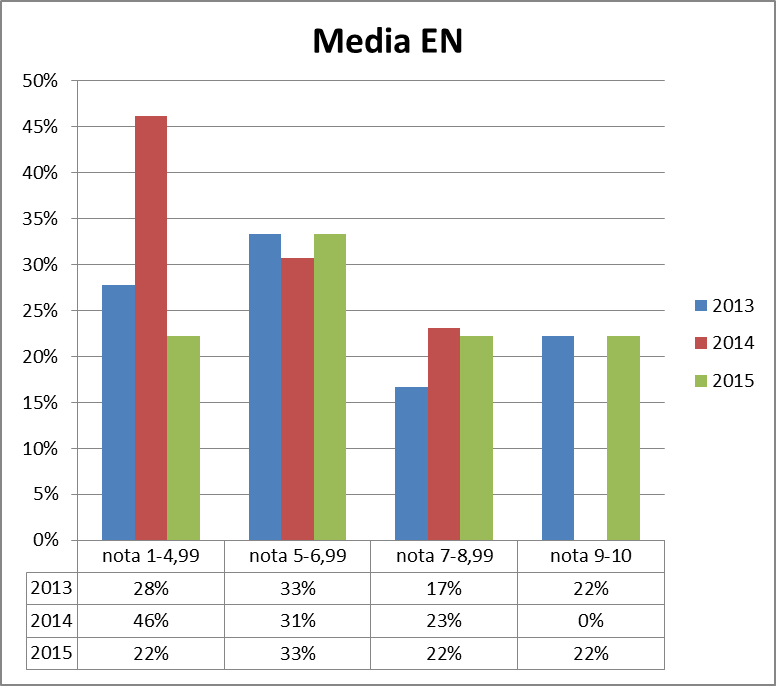 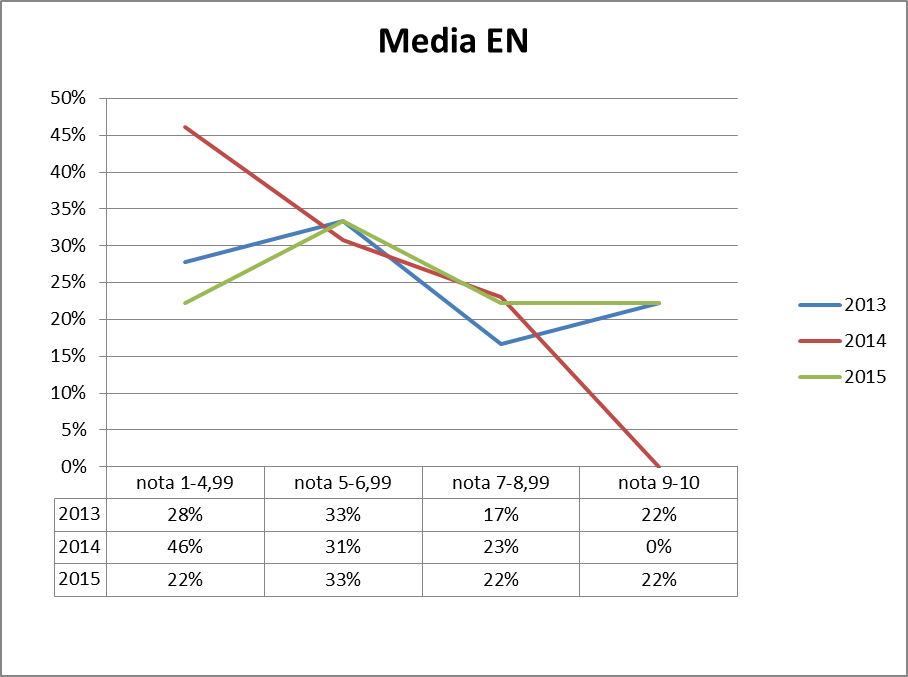 ExamenulNr. de elevi participanţiEvaluare Naţională 201318Evaluare Naţională 201413Evaluare Naţională 20159Numele şi prenumele elevuluiMedia ENLb.RomânăMatematicăMatematicăEvaluare Naţională 2014Evaluare Naţională 2014Evaluare Naţională 2014Evaluare Naţională 2014Evaluare Naţională 2014Evaluare Naţională 2014Evaluare Naţională 2014Evaluare Naţională 2014Numele şi prenumele elevuluiMedia ENMedia ENLb.RomânăLb.RomânăMatematicăMatematicăBÂCA M. MARCEL6.626.626.706.706.556.55CIOANCĂ G. GAVRIL GABRIEL5.805.805.705.705.905.90GÂVAN T. RAUL ALEXANDRU8.728.728.258.259.209.20HÂNGĂNUȚ A. LENUȚA TIBERIA7.557.558.308.306.806.80LĂZURCĂ I. MARIA9.109.108.408.409.809.80PĂVĂLEAN I. IONUȚ FLORINEL3.703.703.903.903.503.50POP F. FABIAN IONUȚ5.325.326.156.154.504.50RÎNZIȘ C. TINEL IONUȚ3.503.504.054.052.952.95TONEA G. MARIA ELENA9.229.229.409.409.059.05